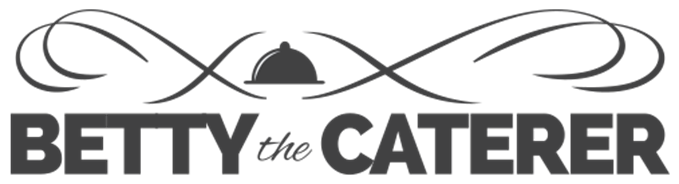 BETTY’S PANTRYMay 1, 2020Dear Friends:Thank you for your overwhelming response during this difficult time.  We truly appreciate your patronage in helping Betty The Caterer help the Jewish Community.We have created a new and delicious menu for May. To try to initiate the spirit of fun, we are offering our Chef’s Selection of Hors D’oeuvres as a new addition to the menu.  As shown below, our first delivery will be Thursday, May 7, 2020.	1.  Our delivery schedule for May will be the following:		Thursday, May 7, 2020 at the locations listed below.		Thursday, May 14, 2020		Thursday, May 21, 2020.	    Melrose B’nai Israel from 12:30PM TO 2:30PM              Adath Israel on the Main Line from 12:30PM through 2:30PM.We usually stop taking orders by Monday at 12:00 Noon. In an effort to comfortably provide food for the whole community, we would appreciate taking your orders early for the next pickup date, which would give us more time to take more orders and not turn anyone away.  Kindly order as soon as possible so we can accommodate everyone in the Jewish Community.We promise to continue this meal program for as long as necessary.  Please email your orders to jeffk@bettythecaterer.com or ilanaw@bettythecaterer.com. Please keep in mind that these are freshly prepared meals. You can share with your family or freeze them for later use with no worries. Stay in a positive and good frame of mind.  Remember staying inside is keeping the virus from spreading outside.  We will continue the program until the emergency is over.  Betty The Caterer will do our part and please do your part.Thank you all for your kind support.FROM OUR KITCHEN TO YOURS, BETTY’S PANTRY IS MAKING FRESH THREE COURSE MEALS TO BE PICKED UP AT AREA SYNOGOGUES.PLEASE FEEL FREE TO ORDER ANY MEAL, AS MANY AS YOU WANT.THESE MEALS ARE ALL FRESHLY PREPARED MEALS AND CAN BE FROZEN.$8.00 PER MEAL - 10 MEAL MINIMUM.BETTY’S PANTRY MENU SELECTION_____BETTY THE CATERER’S 1 DOZEN ASSORTED HORS D’OEUVRES PACK: $10.00_____BEEF STIR FRY WITH DIM SUM AND FRIED RICE - $10.00_____HERBED TURKEY WITH MASHED POTATOES AND CARROTS-GF_____BREAST OF CAPON WITH ROASTED VEGETABLE FILLING, ROASTED POTATOES & CARROTS_____HERB CRUSTED SALMON WITH TOMATO COULIS, ROASTED POTATOES, CORN – GF-$10.00_____CRANBERRY SAUCE MEATBALLS WITH MASHED POTATOES AND CARROTS_____ GRILLED HOT DOGS WITH BAKED BEANS AND SAUERKRAUT - GF_____SESAME CHICKEN WITH DIM SUM AND FRIED RICE_____DAIRY CHEESE KUGEL WITH FRUIT COMPOTE AND CARROTS* DAIRY_____EGGPLANT PARMESAN WITH A MEDLEY OF VEGETABLES* DAIRY_____FETTUCINI WITH WILD MUSHROOM ALFREDO SAUCE AND VEGETABLE MEDLEY* - DAIRY_____CHEESE BLINTZES WITH FRESH FRUIT COMPOTE AND HONEY CARROTS* DAIRYSALAD AND SOUP SELECTIONS (*PAREVE)-PLEASE SELECT 1 PER MEAL______ TOSSED SALAD* ______ CHICKEN VEGETABLE SOUP W/ PASTINE_____TOMATO SOUP*P-GFDESSERT: ____JEWISH APPLE CAKE* ____OATMEAL RAISIN COOKIE*____CHOC. CHOC. CHIP CAKE*NAME: _____________________________________________________________________ADDRESS: ________________________________________CITY: _________________ZIP: ___________    PHONE #: _________________________ EMAIL: __________________________________PICKUP LOCATION-CIRCLE ONE: MELROSE B’NAI ISRAEL    ADATH ISRAEL-MAIN LINEPICKUP DATE: ________________________________Visa/MC Only: ________________________________ EXP: _______ 3 DIGIT CODE: _______ 